ПРОЕКТ___ сессия 							от ___ _________2023 г.третьего  созыва								№___О внесении изменений в Положение о порядке назначения и проведения опроса граждан в Кужмаринском сельском поселенииВ соответствии с Федеральным законом от 6 октября 2003 г. № 131-ФЗ «Об общих принципах организации местного самоуправления 
в Российской Федерации», постановлением Правительства 
Российской Федерации от 3 февраля 2022 г. № 101 «Об утверждении Правил использования федеральной государственной информационной системы 
«Единый портал государственных и муниципальных услуг (функций)» 
в целях организации и проведения публичных слушаний»,
Собрание депутатов Кужмаринского сельского поселения Советского муниципального района Республики Марий Эл р е ш и л о:1. В Положение о порядке назначения и проведения опроса граждан 
в Кужмаринском сельском поселении, утвержденное решением Собрания депутатов Кужмаринского сельского поселения от 23.06.2020 года № 61 внести следующие изменения:1.1. Раздел 3 дополнить абзацем вторым-четвертым следующего содержания:«Опрос может проводиться в электронной форме
с использованием федеральной государственной информационной системы «Единый портал государственных и муниципальных услуг (функций)» (далее - единый портал).В целях организации и проведения опроса на едином портале используется платформа обратной связи единого портала в соответствии с установленными Министерством цифрового развития, связи
и массовых коммуникаций Российской Федерации технологическими регламентами, размещаемыми на технологическом портале
в информационно-телекоммуникационной сети «Интернет» по адресу https://pos.gosuslugi.ru/docs/.На главной странице официального сайта Кужмаринской сельской администрации Советского муниципального района Республики Марий Эл должна быть доступна гиперссылка для участия в опросе на едином портале.»;1.2. Пункт 1 раздела 8 дополнить подпунктом 8 следующего содержания: «8) в случае проведения опроса в электронной форме
с использованием единого портала обеспечивает размещение на едином портале опроса с использованием личного кабинета Кужмаринской сельской администрации Советского муниципального района Республики Марий Эл  в соответствующем разделе платформы обратной связи единого портала.»;1.3. Раздел 9 дополнить пунктом 4 следующего содержания: «4.Участие граждан в опросе, проводимом в электронной форме
с использованием единого портала, обеспечивается с использованием единого портала после прохождения авторизации на едином портале
с использованием федеральной государственной информационной системы «Единая система идентификации и аутентификации»
в инфраструктуре, обеспечивающей информационно-технологическое взаимодействие информационных систем, используемых
для предоставления государственных и муниципальных услуг
в электронной форме.При прохождении опроса, проводимого в электронной форме
с использованием единого портала, гражданин осуществляет выбор различных ответов на поставленные вопросы или вводит собственный ответ.»;1.4. Раздел 10 дополнить пунктом 1.1 следующего содержания: «1.1 При установлении результатов опроса, проводимого
в электронной форме с использованием единого портала, Комиссия руководствуется отчетом по опросу, сформированному на едином портале.».2. Обнародовать настоящее решение  и разместить на официальном сайте в информационно-телекоммуникационной сети «Интернет» официальный интернет-портал Республики Марий Эл (адрес доступа: mari-el.gov.ru).3. Настоящее решение вступает в силу после его обнародования.                          Глава Кужмаринского сельского поселения			               Т.Н.Рябинина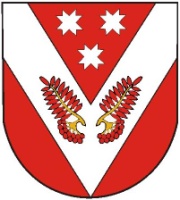 РОССИЙ ФЕДЕРАЦИЙМАРИЙ ЭЛ РЕСПУБЛИКЫСЕСОВЕТСКИЙ МУНИЦИПАЛ РАЙОНЫСО КУЖМАРИЙ ЯЛ ШОТАН ИЛЕМЫН ДЕПУТАТ-ВЛАК ПОГЫНЖОРОССИЙ ФЕДЕРАЦИЙМАРИЙ ЭЛ РЕСПУБЛИКЫСЕСОВЕТСКИЙ МУНИЦИПАЛ РАЙОНЫСО КУЖМАРИЙ ЯЛ ШОТАН ИЛЕМЫН ДЕПУТАТ-ВЛАК ПОГЫНЖОРОССИЙСКАЯ ФЕДЕРАЦИЯРЕСПУБЛИКА МАРИЙ ЭЛСОБРАНИЕ ДЕПУТАТОВ КУЖМАРИНСКОГО СЕЛЬСКОГО ПОСЕЛЕНИЯ СОВЕТСКОГО МУНИЦИПАЛЬНОГО РАЙОНАРОССИЙСКАЯ ФЕДЕРАЦИЯРЕСПУБЛИКА МАРИЙ ЭЛСОБРАНИЕ ДЕПУТАТОВ КУЖМАРИНСКОГО СЕЛЬСКОГО ПОСЕЛЕНИЯ СОВЕТСКОГО МУНИЦИПАЛЬНОГО РАЙОНАПУНЧАЛПУНЧАЛРЕШЕНИЕРЕШЕНИЕ